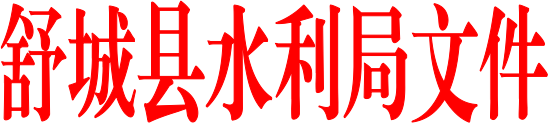 舒水〔2022〕23 号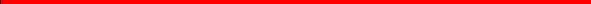 关于马震球等同志工作职务任免的通知机关各股室、下属各单位：因人事调整，经 2022年2月9日局党组会议研究决定：任命马震球同志任水利局总工程师；乔大飞同志任设计室主任；朱劲松同志任局河长办办公室主任；郑文升同志任规划建设股副股长；吴勇同志任农村饮水管理中心副主任；免去马震球同志设计室主任职务;吴勇同志办公室副主任职务；文晨、吴文瑾调整到局办公室；程华新同志调整到质量安 全监督站；程玉娇同志调整到局河长办公室；周瑞同志调 整到生态活水管理中心。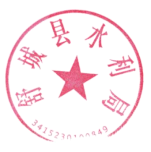 